教师招聘每日一练（7月15日）1.如果让出生六个月的婴儿学会走路，不但徒劳而且无益，同理，让四岁的儿童学高等数学，也难以成功，说明( )。   [单选题]正确率：96.15%2.人的遗传素质的差异，不仅表现在体态、感觉器官方面，也表现在( )上。   [单选题]正确率：19.23%3.对于正常发育的儿童来说，遗传素质对其身心发展起( )。   [单选题]正确率：69.23%4.儿童心理发展必要的物质前提和基础是( )。   [单选题]正确率：38.46%5.通过大量的婴幼儿日常生活事件的观察，心理学家总结出婴幼儿身心发展的顺序为“三翻六坐八爬十二月会走”的结论，说明( )。   [单选题]正确率：73.08%选项小计比例A.遗传素质的成熟程度制约着人的发展过程及其阶段 (答案)2596.15%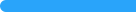 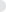 B.遗传素质的差异性对人的发展有一定影响13.85%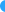 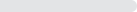 C.遗传素质具有可塑性00%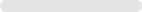 D.遗传素质决定人发展的最终结果00%选项小计比例A.运动技能27.69%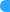 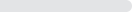 B.神经活动的类型 (答案)519.23%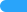 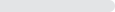 C.生理机制的成熟度1557.69%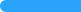 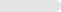 D.思维与情感415.38%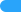 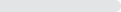 选项小计比例A.前提作用 (答案)1869.23%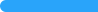 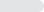 B.决定作用13.85%C.促进作用415.38%D.导向作用311.54%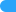 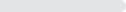 选项小计比例A.遗传和生活环境519.23%B.遗传和生长发育623.08%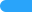 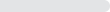 C.遗传和生理发展 (答案)1038.46%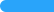 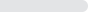 D.遗传和社会环境519.23%选项小计比例A.遗传因素成熟制约儿童身心发展年龄特征 (答案)1973.08%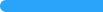 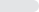 B.遗传素质具有可塑性00%C.遗传素质为人的发展提供可能311.54%D.遗传素质的差异性对人的身心发展有一定的影响415.38%